The Early Americas MappingDirections: Draw/Label the following bodies of water, landforms/rivers, and countries on the map on the back of this page. Use the maps on R2 – R15, 575, 577.Answer the following questions from the maps on R2 – R15, 575, 577.What mountain range lies in the western United States? ________________________________What mountain range lies in western South America? __________________________________How many states does the Gulf of California border? ___________________________________What early civilization was the Amazon most important to? _____________________________What early civilization was centered in the Yucatan Peninsula? ___________________________Lake Texcoco was important to which civilization? _____________________________________Describe the relative location of Mexico. ___________________________________________________________________________________________________________________________Which of the three early civilizations was located farthest north? _________________________Describe the relative location of Amazon Basin. _____________________________________________________________________________________________________________________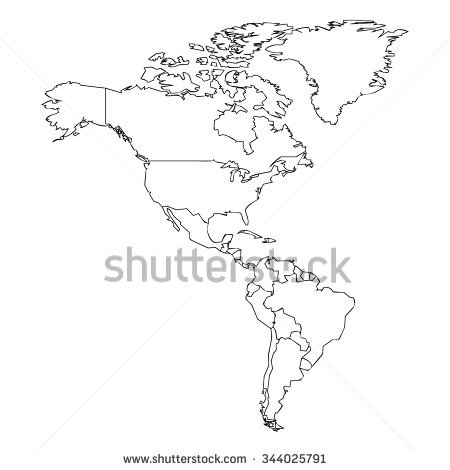 Mapping the Maya CivilizationUsing the map on page 575, color/shade in approximately where the Maya Empire was.Label the following:Pacific OceanAtlantic OceanMexicoUnited StatesYucatan PeninsulaGulf of MexicoGive the absolute location of Chichen Itza: _______________________________________What present day country would you find the Mayan civilization in? __________________Give a relative location of the Maya civilization. ______________________________________________________________________________________________________________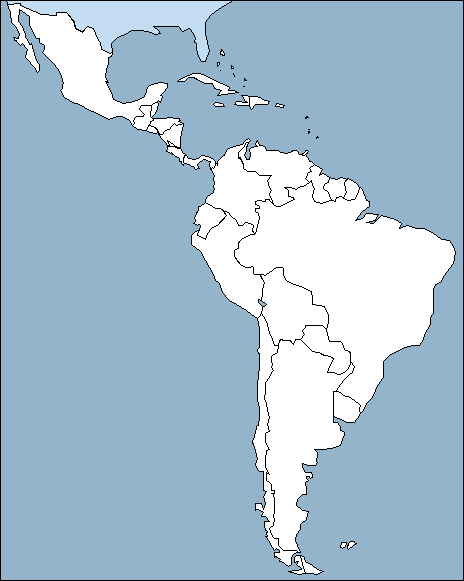 Mapping the Aztec CivilizationUsing the map on page 575, color/shade in approximately where the Aztec Empire was on the map below.On the map below, label the following:Pacific OceanAtlantic OceanMexicoUnited StatesYucatan PeninsulaGulf of MexicoLake TexcocoGive the absolute location of Lake Texcoco: ___________________________________________________________________________Give the relative location of the Valley of Mexico: ___________________________________________________________________________What modern day country or countries would you find the Aztec civilization in? ___________________________________________________________________________Mapping the Inca CivilizationUsing the map on page 577, color/shade in approximately where the Inca Empire was.Label the following:Pacific OceanAtlantic OceanMexicoUnited StatesYucatan PeninsulaGulf of MexicoLake TiticacaAmazon RiverGive the absolute location of Lake Titicaca: ___________________________________________________________________________List the modern day country or countries that you would find this civilization in : ___________________________________________________________________________Give the relative location of Machu Picchu:___________________________________________________________________________Bodies of water/RiversLandformsCountriesLake TiticacaPacific OceanAtlantic OceanGulf of MexicoAmazon RiverLake TexcocoStrait of MagellanGulf of CaliforniaYucatan PeninsulaAndes MountainsRocky MountainsAppalachian MountainsAmazon Basin (shade in)CanadaUnited StatesMexicoGuatemalaEl SalvadorHondurasCosta RicaPanamaBrazilBoliviaArgentinaEcuadorPeruChileUruguayVenezuelaColumbia